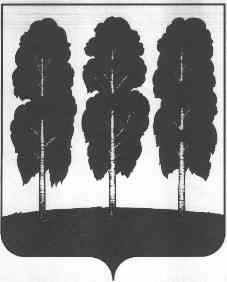 АДМИНИСТРАЦИЯ БЕРЕЗОВСКОГО РАЙОНАХАНТЫ-МАНСИЙСКОГО АВТОНОМНОГО ОКРУГА - ЮГРЫРАСПОРЯЖЕНИЕот 05.07.2022                                                                                                      № 462-рпгт. БерезовоО внесении изменений в распоряжение администрации Березовского   района  от  26.12.2020 № 969-р «О создании контрактной службы заказчика администрации Березовского района и признании утратившими силу некоторых муниципальных правовых актов администрации Березовского района»	В соответствии с Федеральным законом от 05.04.2013 № 44-ФЗ «О контрактной системе в сфере закупок товаров, работ, услуг для обеспечения государственных и муниципальных нужд:1.Раздел II приложения 1 к распоряжению администрации Березовского района от 26.12.2020 № 969-р «О создании контрактной службы заказчика администрации Березовского района и признании утратившими силу некоторых муниципальных правовых актов администрации Березовского района» дополнить пунктом 2.7 следующего содержания: «2.7. Руководитель заказчика, руководитель контрактной службы, работники контрактной службы обязаны при осуществлении закупок принимать меры по предотвращению и урегулированию конфликта интересов в соответствии с Федеральным законом от 25 декабря 2008 года № 273-ФЗ «О противодействии коррупции», в том числе с учетом информации, предоставленной заказчику в соответствии с частью 23 статьи 34 Федерального закона.». 2. Руководителям структурных подразделений администрации Березовского района внести соответствующие изменения в должностные инструкции работников контрактной службы администрации Березовского района.3.Разместить настоящее распоряжение на официальном веб-сайте органов местного самоуправления Березовского района. 4. Настоящее распоряжение вступает в силу после его подписания, и распространяется на правоотношения, возникшие с 01.07.2022.И.о.главы района                                                                                        С.Н. Титов